Dodatek č. 10(dále též dodatek)ď Společnost je držitelem certifikátu systému řízeni jakosti dle normy ISO 9001:2009>* MHD Příměstská doprava Nepravidelná doprava Opova a udržDa silničních motorových vozidel a ostatních dopravních prostředku ve karoseriii zařízeni a příslušenství Provozovaní dopravy raněných, nemocných a rodiček AutoškolaNepravidelná doprava Oprava a údržba silnicelektrotechina zabezpečení dopravní obslužnosti v systému městské hromadné dopravy statutárního města Most, který uzavírají tyto strany:(dále též dopravce)Osoba pověřená jednáním za dopravce ve věcech plnění této smlouvy:Ing. Bronislav Schwarz, předseda představenstvaKarel Beneš, člen představenstva pověřený řízením společnostia(dále též město)Osoba pověřena jednáním za město ve věcech plnění této smlouvy: Mgr. Jan Paparega, primátor statutárního města MostI.LI Smluvní strany uzavřely dne 29. 12. 2008 Smlouvu č. 145/13/2008 na zabezpečení dopravní obslužnosti v systému městské hromadné dopravy (dále též smlouva).Strana 1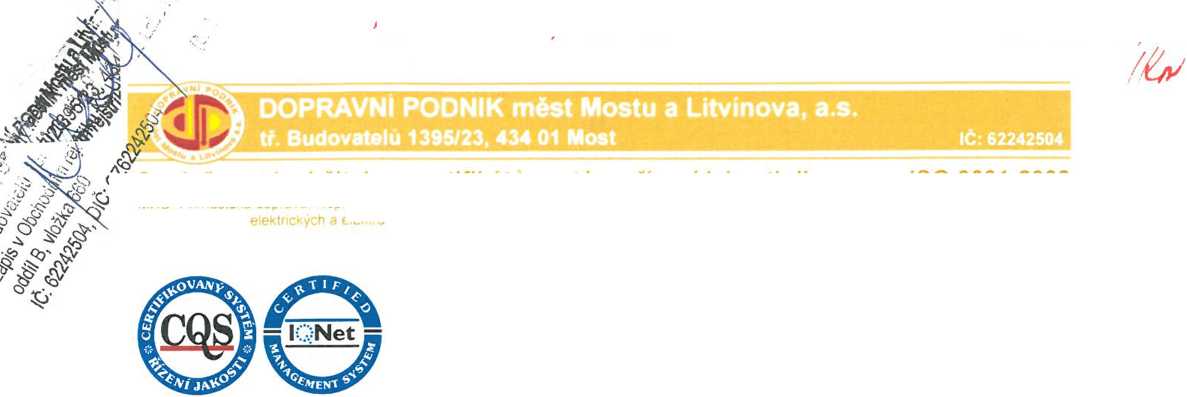 II.II. 1 Dopravce dle finančního plánu na rok 2014 schváleného představenstvem dne 17.12.2013 usnesením č. 2335/200, který v položce úhrady prokazatelné ztráty zahrnoval výluku tramvajového provozu v souvislosti s projektem IPRM ve výši 5 543 tis. Kč předkládá v příloze její vyúčtování.Úhrada prokazatelné ztráty v souvislosti s výlukou tramvajového provozu uskutečněnou ve dnech 16.6.2014 - 30.9.2014 činí 4 730 840 Kč.Výše uvedená prokazatelná ztráta ve výši 4 730 840 bude městem dopravci uhrazena do15.2.2015.III.Tento dodatek je sepsán ve čtyřech vyhotoveních, z nichž dvě stranami podepsaná vyhotovení zůstávají městu a dvě podepsaná vyhotovení dopravci.Obě strany prohlašují, že se s obsahem dodatku před podpisem dobře seznámily a že tento odpovídá jejich svobodné vůli. Na důkaz toho připojují své podpisy.Datum: dopravceDatum: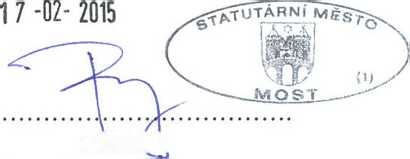 Ing.Bronislav Schwarz
předseda představenstvaDOPRAVNÍ PODNIK měst
7 , T . 7,město(kMgr. Jan Paparega
primátor statutárního města MostMostu a Litvínova, a. s.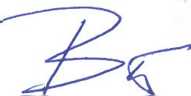 > JPr úxVNÍrO
měst Mostu a Litvínova, a.s
Budovatelů 1395/23’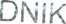 434 01 Mest “ 6,0)dopravceKarel Beneš člen představenstvapověřený řízením společnostiDOPRAVNÍ PODNIK měst
Mostu a Litvínova, a. s.Smluvní stranyObchodní firmaSídloIČDIČBankovní spojeníČíslo účtuObchodní rejstříkDOPRAVNÍ PODNIK měst Mostu a Litvínova, a. s.434 01 Most, tř. Budovatelů 1395/2362242504CZ62242504XXXXXXKrajský soud v Ústí nad Labem, Oddíl B, vložka 660NázevSídloIČDIČBankovní spojeníČíslo účtuStatutární město Most434 69 Most, Radniční 1 00266094CZ0026094XXX